О проведении Недели нулевого травматизма     Минский областной комитет Белорусского профессионального союза работников образования и науки (далее – отраслевого профсоюза) направляет письмо ФПБ от 12.05.2021 №10-10/47 «О проведении Недели нулевого травматизма» и письмо Министерства труда и социальной защиты Республики Беларусь от 04.05.2021 №7-1-9/1266П «О проведении Недели нулевого травматизма в подчиненных организациях» в целях обеспечения во взаимодействии с нанимателями реализации мероприятий по применению в организациях образования Минской области принципов Концепции «нулевого травматизма».      О проделанной работе информировать областной комитет отраслевого профсоюза ежеквартально до 30 июня, 30 сентября,                     24 декабря 2021 года. Информацию направлять на адрес электронной почты otobkom@mail.ru.     Приложение: 1. Письмо ФПБ - 2 л. в 1 экз.                             2. Письмо Минтруда и соцзащиты РБ - 3 л. в 1 экз.                             3. Анкета - 8 л. в 1 экз.                             4. Примерный план - 2 л. в 1 экз.Дашкевич 3105971 Информационный портал ФПБ 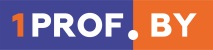         Минский областной комитет Белорусского профессионального союза работников образования и науки (далее – отраслевого профсоюза) информирует, что с 1 мая 2021 года вступило в силу изменение № 3 ТКП 181-2009 (02230) «Правила технической эксплуатации электроустановок потребителей», утвержденные постановлением Министерства энергетики Республики Беларусь                     от 10.02.2021 № 5 и с 5 мая 2021 года вступила в силу Типовая инструкция по охране труда при использовании в работе офисного оборудования (далее – Типовая инструкция), утвержденная постановлением Министерства труда и социальной защиты Республики Беларусь от 14.04.2021 № 25.        Приложение: Типовая инструкция на 5 л. в 1 экз.Дашкевич 3105971Информационный портал ФПБ Беларускі прафесiйны саюз работнікаў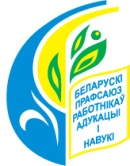 адукацыі і навукіБелорусский профессиональный союз работниковобразования и наукиМІНСКАЯ АБЛАСНАЯ АРГАНІЗАЦЫЯМИНСКАЯ ОБЛАСТНАЯ ОРГАНИЗАЦИЯПлошча Свабоды, 23, каб. 128,. Мiнск, тэл\факс 258 24 04e-mail: minsk-obkom@mail.ru www.minsk-obkom.byр\р  BY93BLBB30150101153049001001 ААТ ”Белінвестбанк” г. Мінска (код  BLBBBY2X ), УНП 101153049, АКПА 05556512Площадь Свободы, 23, каб. 128,. Минск, тел\факс 258 24 04e-mail: minsk-obkom@mail.ruwww.minsk-obkom.byр\с  BY93BLBB30150101153049001001 ОАО “Белинвестбанк”  г. Минска (код BLBBBY2X),  УНП 101153049, ОКПО 0555651217.05.2021 № 6-11/161Председателям районных, Жодинской городской организаций отраслевого профсоюзаПредседателям первичных профсоюзных организаций Председатель (подпись)     Т.В.Апранич                                                                                                                                                               Беларускі прафесiйны саюз работнікаўадукацыі і навукіБелорусский профессиональный союз работниковобразования и наукиМІНСКАЯ АБЛАСНАЯ АРГАНІЗАЦЫЯМИНСКАЯ ОБЛАСТНАЯ ОРГАНИЗАЦИЯПлошча Свабоды, 23, каб. 128,. Мiнск, тэл\факс 258 24 04e-mail: minsk-obkom@mail.ru www.minsk-obkom.byр\р  BY93BLBB30150101153049001001 ААТ ”Белінвестбанк” г. Мінска (код  BLBBBY2X ), УНП 101153049, АКПА 05556512Площадь Свободы, 23, каб. 128,. Минск, тел\факс 258 24 04e-mail: minsk-obkom@mail.ruwww.minsk-obkom.byр\с  BY93BLBB30150101153049001001 ОАО “Белинвестбанк”  г. Минска (код BLBBBY2X),  УНП 101153049, ОКПО 0555651217.05.2021 № 6-11/162Председателям районных, Жодинской городской организаций отраслевого профсоюзаПредседателям первичных профсоюзных организаций Председатель (подпись)Т.В.Апранич                                                                                                                                                               